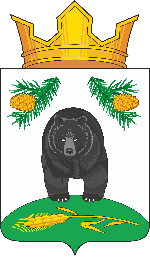 АДМИНИСТРАЦИЯ НОВОКРИВОШЕИНСКОГО СЕЛЬСКОГО ПОСЕЛЕНИЯПОСТАНОВЛЕНИЕ18.12.2023                                                                                                                            № 160О местах (площадках) накопления твердых коммунальных отходов на территории     Новокривошеинского сельского поселенияНа основании Федерального закона от 24 июня 1998 года № 89-ФЗ «Об отходах производства и потребления», постановления Правительства Российской Федерации от 31.08.2019 № 1039 «Об утверждении Правил обустройства мест (площадок) накопления твердых коммунальных отходов и ведения их реестра», постановления Правительства Российской Федерации от 12.11.2016 № 1156 «Об обращении с твердыми коммунальными отходами и внесении изменения в постановление Правительства Российской Федерации от 25.08.2008 № 641» ПОСТАНОВЛЯЮ:1.Определить схему размещения мест (площадок) накопления твердых коммунальных отходов на территории села Новокривошеино Новокривошеинского сельского поселения согласно приложению 1 к настоящему постановлению.2.Утвердить реестр мест (площадок) накопления твердых коммунальных отходов на территории села Новокривошеино Новокривошеинского сельского поселения согласно приложению 2 к настоящему. 3.Установить:- Форму заявки о согласовании с органом местного самоуправления создания места (площадки) накопления твердых коммунальных отходов согласно приложению 3 к настоящему постановлению.- Форму заявки о включении в реестр мест (площадок) накопления твердых коммунальных отходов сведений о месте (площадке) накопления твердых коммунальных отходов согласно приложению 4 к настоящему постановлению.4.Постановление от 16.09.2019 № 96 «О местах (площадках) накопления твердых коммунальных отходов на территории Новокривошеинского сельского поселения признать утратившим силу. 5.Настоящее постановление вступает в силу с даты его подписания.6.Контроль за исполнением настоящего постановления оставляю за собойГлава Новокривошеинского сельского поселения                                               А.О. Саяпин(Глава Администрации)							Исп. Стреха Наталья Павловнател. 8(38251) 4-74-33.Администрация Кривошеинского района, Прокуратура, ООО «Риск».Приложение 1к постановлению АдминистрацииНовокривошеинского сельского поселенияот 18.12.2023 № 160Схемаразмещения мест (площадок) накопления твердых коммунальных отходов на территории села Новокривошеино Новокривошеинского сельского поселения 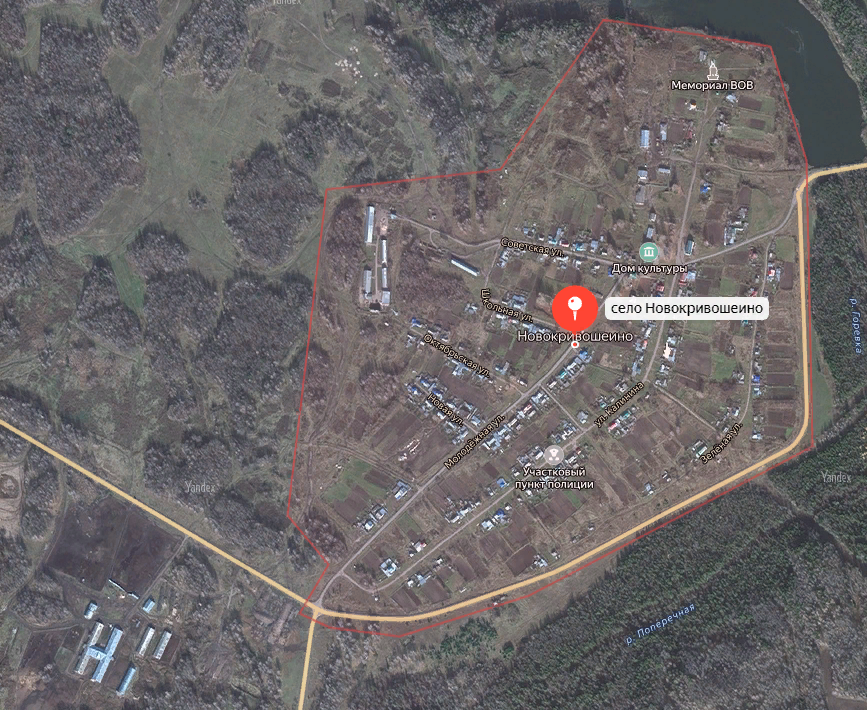 Приложение 2к постановлению АдминистрацииНовокривошеинского сельского поселенияот 18.12.2023 № 160Схемаразмещения мест (площадок) накопления твердых коммунальных отходов на территории села Малиновка Новокривошеинского сельского поселения 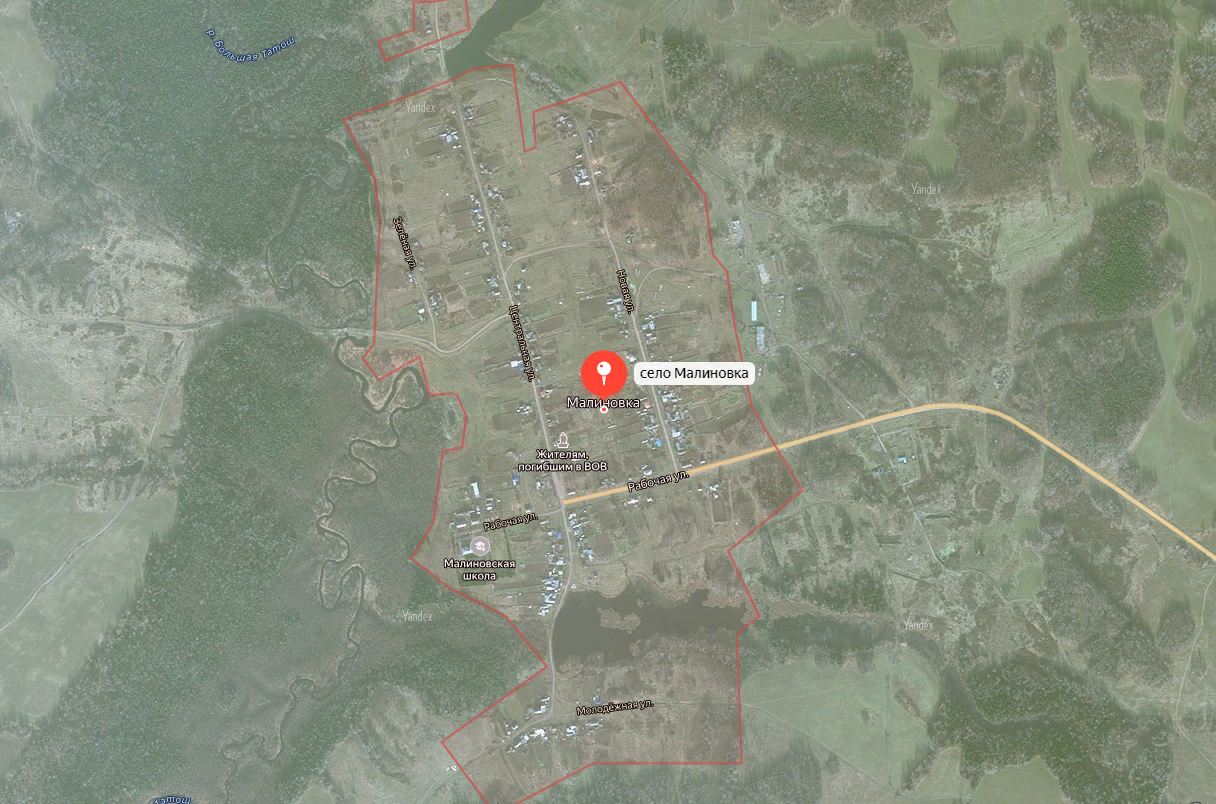 Приложение 3к постановлению Администрации Новокривошеинского сельского поселения от 18.12.2023 № 160Реестр мест (площадок) накопления твердых коммунальных отходов на территории Кривошеинского сельского поселенияПрилкпостановлению Администрации Новокривошеиноельского поселения от 18.12.2023 16Приложение 4к постановлению АдминистрацииНовокривошеинского сельского поселения от 18.12.2023 № 160Приложение 5к постановлению АдминистрацииНовокривошеинского сельского поселения от 18.12.2023 № 1601. Раздел «Данные о нахождении мест (площадок) накопления ТКО»1. Раздел «Данные о нахождении мест (площадок) накопления ТКО»1. Раздел «Данные о нахождении мест (площадок) накопления ТКО»1. Раздел «Данные о нахождении мест (площадок) накопления ТКО»1. Раздел «Данные о нахождении мест (площадок) накопления ТКО»2. Раздел «Данные о технических характеристиках мест (площадок) накопления ТКО»2. Раздел «Данные о технических характеристиках мест (площадок) накопления ТКО»2. Раздел «Данные о технических характеристиках мест (площадок) накопления ТКО»2. Раздел «Данные о технических характеристиках мест (площадок) накопления ТКО»2. Раздел «Данные о технических характеристиках мест (площадок) накопления ТКО»2. Раздел «Данные о технических характеристиках мест (площадок) накопления ТКО»3. Раздел «Данные о собственниках мест (площадок) накопления ТКО»4. Раздел «Данные об источниках образования ТКО, которые складируются в местах (на площадках) накопления ТКО»4. Раздел «Данные об источниках образования ТКО, которые складируются в местах (на площадках) накопления ТКО»Сведения о почтовом адресе мест (площадок) накопления ТКОСведения о почтовом адресе мест (площадок) накопления ТКОСведения о почтовом адресе мест (площадок) накопления ТКОСведения о почтовом адресе мест (площадок) накопления ТКО(и или)Сведения об используемом ограждении (металлическое, деревянное)Сведения об используемом покрытии (бетон, асфальт, грунт …)Сведения о площади, кв.мСведения о площади, кв.мСведения о размещённых контейнерах:Сведения о размещённых контейнерах:3. Раздел «Данные о собственниках мест (площадок) накопления ТКО»Сведения об объектах капитального строительства (при осуществлении деятельности на которых у физических и юридических лиц образуются ТКО, складируемые  в соответствующих местах (на площадках) накопления ТКО)Сведения об объектах капитального строительства (при осуществлении деятельности на которых у физических и юридических лиц образуются ТКО, складируемые  в соответствующих местах (на площадках) накопления ТКО)№Населённый пунктулица№ домаСведения о географических координатах мест (площадок) накопления ТКОСведения об используемом ограждении (металлическое, деревянное)Сведения об используемом покрытии (бетон, асфальт, грунт …)Сведения о площади, кв.мСведения о площади, кв.мКоличество контейнеров шт.Объём контейнеров, м3.3. Раздел «Данные о собственниках мест (площадок) накопления ТКО»Вид объектаАдрес1с. Новокривошеиноул. Зеленая757.31446283.795020нетгрунт2,252,2510,75Администрация Новокривошеинского  сельского поселенияДБСИДул. Зеленая 4,6,8,102с. Новокривошеиноул. Зеленая 1257.31446283.795020нетгрунт2,252,2510,75Администрация Новокривошеинского  сельского поселенияДБСИДул. Зеленая 12,13,14,15,16,17,183с. Новокривошеиноул. Зеленая 2057.31446283.795020нетгрунт2,252,2510,75Администрация Новокривошеинского  сельского поселенияИДул. Зеленая 19,23,25,26,31,324с. Новокривошеиноул. Зеленая3357.31446283.795020нетгрунт2,252,2510,75Администрация Новокривошеинского  сельского поселенияИДул. Зеленая  335с. Новокривошеиноул. Калинина21а57.31446283.795020нетгрунт2,252,2510,75Администрация Новокривошеинского  сельского поселенияИДул. Зелена 1,2,3ул. Калинина 21а,21б 6с. Новокривошеиноул. Калинина 857.31446283.795020нетгрунт2,252,2510,75Администрация Новокривошеинского  сельского поселения ИДул. Калинина 2,5,8,9,16,17,187с. Новокривошеиноул. Калинина 2757.31446283.795020нетгрунт2,252,2510,75Администрация Новокривошеинского  сельского поселенияДБСИДул. Калинина 20,2223,25,33,358с. Новокривошеиноул. Калинина3957.31446283.795020нетгрунт2,252,2541,5Администрация Новокривошеинского  сельского поселенияДБСИДул. Калинина 24,26,28,30,37,45,47,499с. Новокривошеиноул. Калинина 4957.31446283.795020нетгрунт4,54,521,5Администрация Новокривошеинского  сельского поселенияДБСИДул. Калинина 34,38,40,42,44,57,59,61,6310с. Новокривошеиноул. Калинина 5557.31446283.795020нетгрунт2,252,2510,75Администрация Новокривошеинского  сельского поселенияИП Хлебников И.С.ул. Калинина 5511с. Новокривошеиноул. Калинина 6557.31446283.795020нетгрунт2,252,2510,75Администрация Новокривошеинского  сельского поселенияДБСИДул. Калинина 46,48,50,52,54,65,67,69,7112с. Новокривошеиноул. Калинина7757.31446283.795020нетгрунт2,252,2510,75Администрация Новокривошеинского  сельского поселенияДБСИДул. Калинина 58,60,64,66,68,73,81,83,8513с. Новокривошеиноул. Советская157.31446283.795020нетгрунт2,252,2510,75Администрация Новокривошеинского  сельского поселенияАдминистрация Новокривошеинского СПул. Советская 114с. Новокривошеиноул. Советская 357.31446283.795020нетж/б плита2,252,2510,75Администрация Новокривошеинского  сельского поселенияИППлатонов А. В.ул. Советская 315с. Новокривошеиноул. Советская557.31446283.795020нетгрунт2,252,2510,75Администрация Новокривошеинского  сельского поселенияДБСИДул. Советская 4,6,78,9,10,12,1516с. Новокривошеиноул. Советская1357.31446283.795020нетгрунт2,252,2510,75Администрация Новокривошеинского  сельского поселенияДБСИДул. Советская 14,16,17,1817с. Новокривошеиноул. Школьная257.31446283.795020нетгрунт2,252,2510,75Администрация Новокривошеинского  сельского поселенияМБОУ «Кривошеинская ООШ»ул. Школьная 218с. Новокривошеиноул. Школьная257.31446283.795020нетгрунт2,252,2510,75Администрация Новокривошеинского  сельского поселенияДБСул. Школьная 1,3,5,719с. Новокривошеинлул. Школьная1157.31446283.795020нетгрунт2,252,2510,75Администрация Новокривошеинского  сельского поселенияДБСул. Школьная 4,9,1120с. Новокривошеиноул. Октябрьская 457.31446283.795020нетгрунт2,252,2510,75Администрация Новокривошеинского  сельского поселенияДБСул. Октябрьская 2,5,6,7,921с. Новокривошеиноул. Октябрьская1257.31446283.795020нетгрунт202053,75Администрация Новокривошеинского  сельского поселенияДБСул. Октябрьская 11,13,14,16,18 22с. Новокривошеиноул. Новая557.31446283.795020нетгрунт4,54,521,5Администрация Новокривошеинского  сельского поселенияДБСул. Новая 1,2,3,4,6,7,8,9,1023с. Новокривошеиноул. Молодежная157.31446283.795020нетгрунт2,252,2510,75Администрация Новокривошеинского  сельского поселенияДБСул. Молодежная 1,2,3,424с. Новокривошеиноул. Молодежная 757.31446283.795020нетгрунт2,252,2510,75Администрация Новокривошеинского  сельского поселенияДБСул. Молодежная 5,6,7,8,925с. Новокривошеиноул. Молодежная1157.31446283.795020нетгрунт2,252,2510,75Администрация Новокривошеинского  сельского поселенияДБСул. Молодежная  10,11,1226с. Малиновкаул. Рабочая 1657.36439083.483233нетгрунт2,252,2510,75Администрация Новокривошеинского  сельского поселенияИДул. Рабочая 4,16,17ул. Новая 1,227с. Малиновкаул. Рабочая 2257.36439083.483233нетгрунт2,252,2510,75Администрация Новокривошеинского  сельского поселенияМБОУ «Малиновская ООШ»ул. Рабочая  2228с. Малиновкаул. Рабочая 2357.36439083.483233нетгрунт2,252,2510,75Администрация Новокривошеинского  сельского поселенияМКДул. Рабочая 25,2729с. Малиновкаул. Молодежная 657.36439083.483233нетгрунт2,252,2510,75Администрация Новокривошеинского  сельского поселенияИДул. Молодежная 1,2,3,4,5,8,1030с. Малиновкаул. Центральная 1157.36439083.483233нетгрунт2,252,2510,75Администрация Администрация Новокривошеинского  сельского поселенияИДул. Центральная1,2,5,6,7,8,9,10,13ул. Рабочая 2031с. Малиновкаул. Центральная 2557.36439083.483233нетгрунт2,252,2510,75Администрация Новокривошеинского  сельского поселенияИДул. Центральная 14,18,21,22,23,27,29,3332с. Малиновкаул. Центральная4057.36439083.483233нетгрунт2,252,2510,75Администрация Новокривошеинского  сельского поселенияИДул. Центральная 36,40,42,44,47,49,5233с. Малиновкаул. Центральная4357.36439083.483233нетгрунт2,252,2510,75Администрация Новокривошеинского  сельского поселения ИДул. Центральная 22,26,30,32,34,3934с. Малиновкапер. Центральная 4657.36439083.483233нетгрунт2,25110,75Администрация Новокривошеинского  сельского поселенияИДул. Центральная46,53,55,56,57,59,6735с. Малиновкаул. Зеленая457.36439083.483233нетгрунт2,252,2510,75Администрация Новокривошеинского  сельского поселенияИДул. Зеленая 1,4,5,8,1038с. Малиновкаул. Новая 657.36439083.483233нетгрунт2,252,2510,75Администрация Новокривошеинского  сельского поселенияИДул. Новая 3,4,5,6,836с. Малиновкаул. Новая2357.36439083.483233нетгрунт2,252,2510,75Администрация Новокривошеинского  сельского поселенияИДул. Новая 12,14,15,16,17,1837с. Малиновкаул. Новая2557.36439083.483233нетгрунт2,252,2510,75Администрация Новокривошеинского  сельского поселенияИДул. Новая 22,29